 09.04.2020.   8- А, Б  классы.     Тема урока: Четыре замечательные точки треугольника.1. Содержание учебного материала.( учебник  стр. 173 – 176)                              Это всё в тетрадь!  ( 4 рисунка и все записи) 1) О – точка пересечения медиан треугольника АВС.(  называется центром тяжести треугольника - центроид)АМ : МА1 = ВМ = МВ1 = СМ = МС1 = 2 : 1.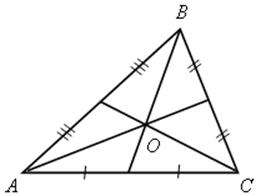 2) K – точка пересечения серединных перпендикуляров к сторонам треугольника АВС. (является центром описанной окружности.)               АK = KС = KВ.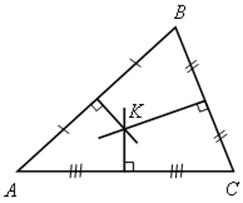 3)      М – точка пересечения биссектрис углов треугольника АВС.  (является центром вписанной окружности.)     МС1 = МА1 = МВ1.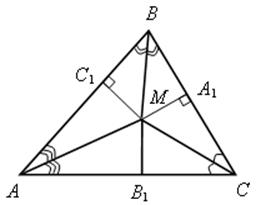 4) N – точка пересечения высот треугольника (или их продолжений). (называется ортоцентр.)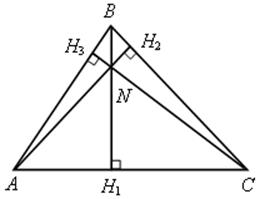 2. Домашнее задание.   п. 74 – 76,  № 674             ( мне рисунки выслать)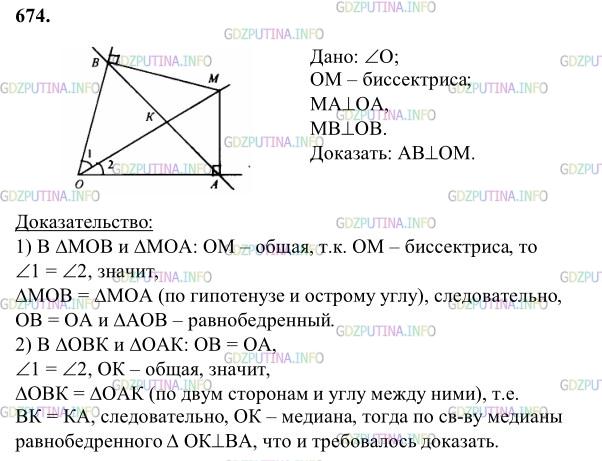 